Improving quality for children		Guidance notesA quality improvement tool for early years provision Supporting high quality early years provision for Achieving for Children 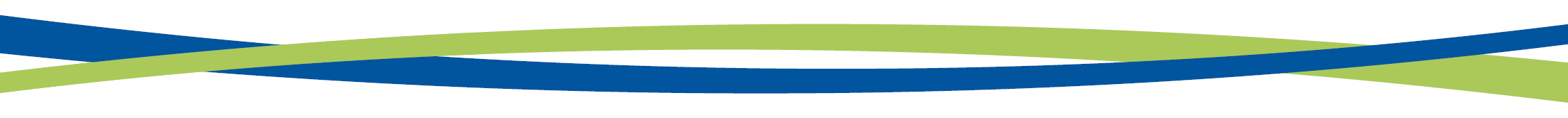 Updated August 2018Every child deserves the best possible start in life and support that enables them to fulfil their potential. Children develop quickly in the early years and a child’s experiences between birth and age 5 have a major impact on their future life chances. A secure, safe and happy childhood is important in its own right. 	               Statutory Framework for the Early Years Foundation Stage 2017 p.5How to use ‘Improving quality for children’ as a self-evaluation and reflective practice toolThese materials will help early year’s practitioners to improve the quality of provision in order to offer the highest quality experiences for all young children. By evaluating your practice on a continuous basis, you secure the best possible outcomes for children in your care.  You can use this information to update your Focussed Improvement Plan or a self-evaluation form (SEF).The ‘Improving quality for children’ self-evaluation processImproving quality for children (IQC) is a self-evaluation tool to support the development of high quality early years provision for Achieving for Children.   It aims to promote reflective practice at both practitioner and management level. The audit process and outcome will enable settings to identify areas for improvement.  Using the document As a whole team, look at each section individually (1 – 7) to evaluate the quality of your practice. Section 8 is for owners and senior management only. The aim is to have a whole team approach and to use it as an opportunity to review what is working well and what isn’t, to update procedures and policies if necessary and challenge practitioners’ understanding of high quality practice. Section 1  	Enabling Environments: 	Securing high quality environments for play and learning          	Section 2  	Teaching, learning and development: 	Supporting progress, learning and transition 	Section 3  	Safeguarding and welfare requirements 	Section 4  	Leadership and the learning environment: 	Strengthening leadership for learning 	Section 5  	Leadership and management:	Developing practitioner learning 	Section 6  	Partnership with parents	Section 7  	SEN provision and inclusive practice  	Section 8  	Leadership and management: Sustainability and continuous improvementKey StatementsUse the key statements at the beginning of each section to self-evaluate your practice. They relate to high quality early years provision and are designed to focus on your capacity to support children’s play, learning and development. As a whole team, discuss how these key statements relate to the practice in your setting. Evaluate how effectively you are implementing each one.Do you think that you are:fully meeting the statement – (Y)partially meeting the statement – (P)not meeting the statement – (N)How do you know this? What is your evidence? Put Y, P or N in the column on the right-hand side.  You should be able to evidence this through your practice (for example, through policies, observations or photos). Criteria for assessment When you have evaluated your practice against the key statements, use this information to assess your provision against the criteria at the end of each section to provide you with an indication of the quality of your provision. This will enable you to demonstrate to parents, colleagues and Ofsted inspectors how your setting supports high quality practice.Planning the process for self-evaluationTo be effective, the self-evaluation should reflect the views of staff and all key partners in the setting.  Effective approaches tried by settings using the IQC self-evaluation include:Leaders complete a draft from their viewpoint, distribute it to staff and ask for written, oral feedback and comments by a certain date.All staff meet to complete either the whole or sections of the self-evaluation, either in groups or altogether. This could be undertaken in a specially arranged staff meeting or INSET day.Leaders meet with individual members of staff at different times to discuss particular sections.Focused improvement plan guidelines                                                                          Plan preparationIdentify all stakeholders, for example, setting leaders, staff and early year’s members of staff or setting leaders, staff and management board or governing bodies.We need to consider the following questions.Have we identified all the practical steps we need to take to achieve the objectives?Are the actions clear and specific? Do we know exactly what we intend to do and who will do it?How will the steps lead to the required outcomes?How will we know when we have got there?Monitoring and evaluatingFocused improvement plans (FIPs) are living documents and progress needs to be monitored.  Monitoring is an on-going assessment of progress against the improvement plans’ priorities and success criteria. The manager must ensure that this takes place on a regular basis.Evaluation is about measuring the effects of the actions against the criteria. This involves looking for measurable evidence that demonstrates how well we have done in terms of what we planned to achieve. The following questions need to be considered as the FIP is evaluated and monitored.Are we doing what we said we would do?If not, why not? E.g. are we using resources efficiently and effectively to achieve objectives?Are we achieving outcomes within the set time frames?Are we taking corrective action to refocus in order to achieve our objectives?Are we making progress?In developing a FIP it is useful to consider the ‘SMARTER’ criteria:SPECIFIC, MEASURABLE, ACHIEVALBE, REALISTIC, TIME SPECIFIC, EXTENDING REWARDINGReference materials and resourcesGlossary of acronymsA Know How Guide: The EYFS progress check at age 2www.ncb.org.uk All of Us: Inclusion Checklist for SettingsKIDS  Phone: 020 7359 3073 www.kids.org.ukApplying to waive disqualification: early years and childcarehttps://www.gov.uk/government/publications/applying-to-waive-disqualification-early-years-and-childcare-providersAssessing Quality in Early YearsFamily Child Care Environmental Scale ISBN 978-0-8077-4725-4 Early Childhood Environmental Rating ScaleISBN 13 978-0-8077-4549-9Infant/Toddler Environmental rating ScaleISBN-13: 978-0-8077-4640-0  http://ers.fpg.unc.edu/       British Valueshttp://www.foundationyears.org.uk/files/2015/03/Fundamental_British_Values.pdfChild accident prevention websitewww.capt.org.ukControl of Substances Hazardous to Health (COSHH)www.hse.gov.ukCommunity Playthingswww.communityplaythings.co.uk  Development Matters in the Early Years Foundation Stage (2012)www.early-education.org.uk Disqualification by Association Guidance (June 2016)https://www.gov.uk/government/publications/disqualification-under-the-childcare-act-2006Equality Act 2010www.legislation.gov.uk/ukpga/2010/15/contentsEarly Years Foundation Stage Framework (2017) UKhttps://www.gov.uk/government/uploads/system/uploads/attachment_data/file/596629/EYFS_STATUTORY_FRAMEWORK_2017.pdfGuidelines for the Control of Infections and Communicable Disease in Nurseries and Other Institutional Early Years SettingsSouth London Health Protection Team https://www.gov.uk/guidance/contacts-phe-health-protection-teams#south-london-hptInformation Sharing March 2015https://www.gov.uk/government/uploads/system/uploads/attachment_data/file/419628/Information_sharing_advice_safeguarding_practitioners.pdfInspecting safeguarding in early yearshttps://www.gov.uk/government/uploads/system/uploads/attachment_data/file/434930/Inspecting_safeguarding_in_early_years_education_and_skills_settings.pdfEarly Years Inspector Handbook https://www.gov.uk/government/publications/early-years-inspection-handbook-from-september-2015Ofsted self-evaluation form and guidancewww.ofsted.gov.uk Play Work Principles www.skillsactive.com/skillsactive/item/3298www.playlondon.org.uk Prevent Dutyhttps://www.gov.uk/government/uploads/system/uploads/attachment_data/file/439598/prevent-duty-departmental-advice-v6.pdfReporting of Injuries, Diseases and Dangerous Occurrences Regulations (1995) – RIDDORwww.hse.gov.ukSpecial Educational Needs Code of Practice (2015)https://www.gov.uk/government/uploads/system/uploads/attachment_data/file/398815/SEND_Code_of_Practice_January_2015.pdf Safeguarding children:  Safer Recruitment and Selection in Education settings – guidance organisation and managementhttps://www.education.gov.uk/publications/eOrderingDownload/Final%206836-Safeguard.Chd%20bkmk.pdfThe Foundation Years http://www.foundationyears.org.ukThe Convention on the Rights of the Child (UNICEF)www.unicef.org.uk/UNICEFs-Work/Our-mission/UN-Convention/What to do if you’re worried a child is being abused 2015https://www.gov.uk/government/publications/what-to-do-if-youre-worried-a-child-is-being-abused--2What to expect, when? http://www.foundationyears.org.uk/files/2015/03/4Children_ParentsGuide_2015_WEB.pdfWorking Together to Safeguard Children 2018www.workingtogetheronline.co.uk AFC:              Achieving for ChildrenCM:        	ChildminderCP:         	Child protectionCPD:       	Continual professional development	developmentDfE:  	Department for EducationDOB: 	Date of birthECERS: 	Early Childhood Environmental Rating ScalesECM: 	Every Child MattersEH: 	Environmental healthEYC: 	Early years consultantEYFS: 	Early Years Foundation StageEYFSP: 	Early Years Foundation Stage ProfileFCCERS 	Family Childcare Environmental                	Rating Scales FIP: 	Focused Improvement PlanFITERS: 	   Family Infant and Toddler Environmental Rating ScaleHPA:           Health Protection AgencyICO:             Information Commissioner’s OfficeITP: 	Individual target planINSET: 	In-service trainingIQC: 	Improving quality for childrenI&I               Inclusion and Improvement AdvisorISA: 	Independent Safeguarding AuthorityITERS: 	Infant and Toddler Environmental Rating ScalesLSCB: 	Local Safeguarding Children BoardPFA: 	Paediatric first aidQTS: 	Qualified teacher statusRAG: 	Red, amber, green ratingSEF: 	Self-evaluation form (Ofsted)SEND: 	Special educational needs and disabilities SENCo: 	Special educational needs 
co-ordinator